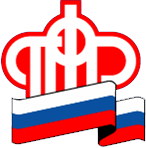 Клиентская служба в г. КогалымеПРЕСС-РЕЛИЗГосуслуги – это просто!Клиентская служба в г. Когалыме напоминает жителям города о возможности получения услуг ПФР в электронном виде.На сегодняшний день на официальном сайте Пенсионного фонда доступно свыше 50-ти электронных сервисов. Способ получения услуг ПФР в электронном виде особенно актуален для работающих граждан или для маломобильных групп населения. Вы экономите своё время и получаете необходимые услуги, не выходя из дома. Пользоваться госуслугами ПФР в электронном виде — просто. Достаточно зарегистрироваться на портале www.gosuslugi.ru.В «Личном кабинете гражданина» на сайте Пенсионного фонда жители Югры могут подать заявление о назначении и доставки пенсии, заказать справки и документы, записаться на приём к специалистам, а также получить информацию о том, как можно распорядиться средствами материнского капитала.Ряд услуг «Личного кабинета» доступны без регистрации: например, записаться на прием в Пенсионный фонд, задать вопрос online, направить обращение, сделать предварительный заказ документов или справок, рассчитать примерный размер будущей пенсии с помощью пенсионного калькулятора и другие.Для быстрого и лёгкого доступа к услугам ПФР также было создано бесплатное мобильное приложение Пенсионного фонда. Через него можно узнать информацию о состоянии своего индивидуального лицевого счета в ПФР, о назначенных пенсиях и выплатах и остатке материнского капитала, найти ближайшую клиентскую службу и многое другое.